SPIDW City Games Workshop at Monteiro-MorYou are entering one of the historical gardens of Lisbon. The botanical park of Monteiro-Mor has existed since the XVIII century and its oldest area – idealized in 1750 – was designed by the Italian naturalist Domenico Vandelli.Objectives: 1) Develop Digital Competencies by using cellphone cameras, 2) develop online research competencies, 3) use of Word and Powerpoint, 4) enhance the ability to select and summarize information, 5) develop English language skills, and 6) promote creativity and cooperation.Duration: 3 to 5 hours.The City Games are to be done in 2 groups of 5 people. They are made of 4 activities with the 1st taking place at Monteiro-Mor and the rest at UTIL.  Hope you enjoy this activity and, without further ado, let’s start!Activity 1 – Paper Chase Game1. A poet was inspired by this park to write “Folhas Caídas”. One of the places that inspired him the most is a place where the water – like the leaves – falls. Find it and take a picture.2. Nearby, there is a sculpture “Castle of the Eye” what is the name of the artist responsible?_________________________________________ 3. That sculpture is supposed to not only represent the verticality achieved by Homo Erectus as well as the artist’s samurai heritage, can you take a picture of it?4. One of the first trees of its kind to be planted on open air, write down its name. Its kind is often confused for pine. This particular tree can be seen from anywhere in the garden.________________________________________ 5. Take a picture of it.6. What is guarding a lake nearby?_________________________________________ 7. Take a picture of the guardian.8. Further on you will find a tree where children love to play, this tree is surrounded by sculptures of forest animals. Take a picture.9. What animals guard this tree?_________________________________________ 10. How many bridges can you find?_________________________________________ 11. Can you take pictures of all the bridges?12. Find the green butterfly with a black body surrounded – like her sisters – by ivy. Take a picture.13. Can you count all the butterflies?_________________________________________ 14. Find a biblical figure and take a picture of it.Hope you enjoyed this part of the activity! Now it is time to, with all the information and pictures you collected in this activity and any others you took because you found interesting, create a presentation of the botanical park of Monteiro-Mor. Don’t forget to use google to find more interesting facts and information!Activity 2 – Online ResearchYou now possess a lot of information – and pictures! – of Monteiro-Mor. With this information you can now research more about the park and its background as well as interesting facts about it. Whilst you must put the pictures you took in the presentation, you can research other things connected to the park and you do not need to focus on these particular things. Perhaps you found something else interesting in the park that you want to mention. Do just that. Now, go to http://www.google.com/ and start researching! Also I would advise you to go to http://www.museudotraje.gov.pt/As a small tip: Find the poet mentioned on the first point by searching for his book “Folhas Caídas”.Activity 3 – PowerPoint PresentationNow that you have all the pictures and have information on the park and its history. Open Microsoft Powerpoint and make a presentation on it! Be as creative as you wish and enjoy! You will have about a week to finish this presentation as you will present it to your colleagues at UTIL. This presentation should be written in English.Activity 4 – Assessment ReportThe final activity is to be done individually. Now we would like to ask you to fill the provided document for detailing your experience and any aspects you enjoyed or that you feel that could be improved. Thank you in advance for your interest and participation in the SPIDW City Games in Lisbon. THANK YOU!                 Activity Designed by:				                    With the Support of: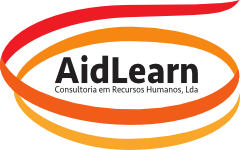 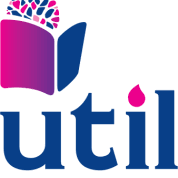 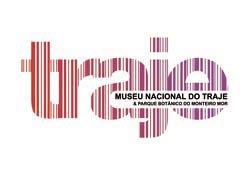 